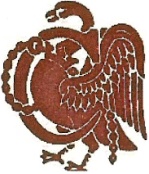 *ICE – In case of emergencyBuckinghamshire Lady Captains’ Golfing Society         SUMMER MEETING - LADY CAPTAIN’S PRIZE & FOUNDERS PLATE – 4 BALL BETTER BALL STABLEFORD– 85% CH Badgemore Park Golf Club, Badgemore Park, Henley-on-Thames RG9 4NR, Wednesday 17th July 2024Prizes:	1st   Individual & Lady Captain’s Prize & Founders Plate 1st, 2nd, 3rd Best Team Scores - Nearest The Pin (SUBJECT TO SUFFICIENT NUMBER OF ENTRIES)CLOSING DATE FOR ENTRIES: Wednesday 3rd July 2024 - After closing date refunds will only be paid if substitutes are available. Entry Fee: £50 per person to include a light lunch and prizes.Send the Entry Form to the Organiser via email.  Payment to be made bank transfer as below.CLOSING DATE FOR ENTRIES: Wednesday 3rd July 2024 - After closing date refunds will only be paid if substitutes are available. Entry Fee: £50 per person to include a light lunch and prizes.Send the Entry Form to the Organiser via email.  Payment to be made bank transfer as below.Player 1 NameHome ClubClub of CaptaincyHandicap IndexCDH. NoEmail addressTelephone No.ICE* Name and No.Dietary RequirementsPlayer 2 NameHome ClubClub of CaptaincyHandicap IndexCDH. NoEmail addressTelephone No.ICE* Name and No.Dietary Requirements